§10259.  Whitewater Rafting Fund1.  Fund established.  The Whitewater Rafting Fund, referred to in this section as the "fund," is established to be used by the department, the Department of Agriculture, Conservation and Forestry, Bureau of Parks and Lands and the affected counties and municipalities to fund activities related to river recreation with primary emphasis on those activities that relate to whitewater trips.[PL 2003, c. 414, Pt. A, §2 (NEW); PL 2003, c. 614, §9 (AFF); PL 2011, c. 657, Pt. W, §§5, 7 (REV); PL 2013, c. 405, Pt. A, §24 (REV).]2.  Funding.  All fees and surcharges collected under chapter 929 must be credited to the fund, except for license fees collected in accordance with sections 12907 and 12909.[PL 2003, c. 414, Pt. A, §2 (NEW); PL 2003, c. 614, §9 (AFF).]3.  Budget. [PL 2013, c. 368, Pt. LLLL, §4 (RP).]4.  Use of fund.  The fund must be used according to this subsection.A.  The money deposited in the fund must be credited as follows.(1)  Sixty-five percent of each fee or surcharge must be credited to the department.(2)  Twenty-five percent of each fee or surcharge must be credited to the Department of Agriculture, Conservation and Forestry, Bureau of Parks and Lands.(3)  Ten percent of each fee or surcharge must be credited to the county in which the river is located for distribution among the affected municipalities and for use in the affected unorganized townships.  [PL 2003, c. 414, Pt. A, §2 (NEW); PL 2003, c. 614, §9 (AFF); PL 2011, c. 657, Pt. W, §§5, 7 (REV); PL 2013, c. 405, Pt. A, §24 (REV).]B.  All money from the fund must be expended solely for purposes related to river recreation, with primary emphasis on those activities that relate to whitewater trips, including, but not limited to, administration, regulation, safety education, enforcement, mitigation of environmental and safety problems and mitigation of any adverse effect on competing use of the river.  The fund may not be used to pay the cost of administering the whitewater outfitters' license program or the guide license program.  [PL 2003, c. 414, Pt. A, §2 (NEW); PL 2003, c. 614, §9 (AFF).]C.  Any amount of the fund that is not expended at the end of a fiscal year does not lapse but must be carried forward.  [PL 2003, c. 414, Pt. A, §2 (NEW); PL 2003, c. 614, §9 (AFF).]D.  The Legislature shall appropriate to the department in each fiscal year an amount equal to the administrative costs incurred by the department in collecting revenue under this section.  Those costs must be verified by the Department of Administrative and Financial Services.  [PL 2003, c. 414, Pt. A, §2 (NEW); PL 2003, c. 614, §9 (AFF).][PL 2003, c. 414, Pt. A, §2 (NEW); PL 2003, c. 614, §9 (AFF); PL 2011, c. 657, Pt. W, §§5, 7 (REV); PL 2013, c. 405, Pt. A, §24 (REV).]SECTION HISTORYPL 2003, c. 414, §A2 (NEW). PL 2003, c. 414, §D7 (AFF). PL 2003, c. 614, §9 (AFF). PL 2007, c. 651, §7 (AMD). PL 2011, c. 657, Pt. W, §§5, 7 (REV). PL 2013, c. 368, Pt. LLLL, §4 (AMD). PL 2013, c. 405, Pt. A, §24 (REV). The State of Maine claims a copyright in its codified statutes. If you intend to republish this material, we require that you include the following disclaimer in your publication:All copyrights and other rights to statutory text are reserved by the State of Maine. The text included in this publication reflects changes made through the First Regular and First Special Session of the 131st Maine Legislature and is current through November 1, 2023
                    . The text is subject to change without notice. It is a version that has not been officially certified by the Secretary of State. Refer to the Maine Revised Statutes Annotated and supplements for certified text.
                The Office of the Revisor of Statutes also requests that you send us one copy of any statutory publication you may produce. Our goal is not to restrict publishing activity, but to keep track of who is publishing what, to identify any needless duplication and to preserve the State's copyright rights.PLEASE NOTE: The Revisor's Office cannot perform research for or provide legal advice or interpretation of Maine law to the public. If you need legal assistance, please contact a qualified attorney.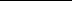 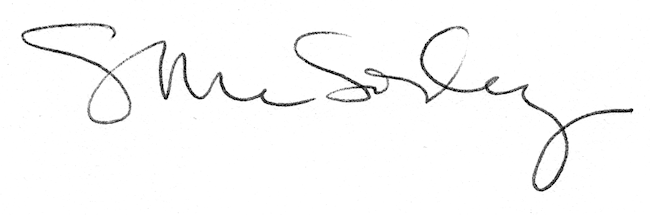 